НАКАЗПО ГАННІВСЬКІЙ ЗАГАЛЬНООСВІТНІЙ ШКОЛІ І-ІІІ СТУПЕНІВПЕТРІВСЬКОЇ РАЙОННОЇ РАДИ КІРОВОГРАДСЬКОЇ ОБЛАСТІвід 13 вересня  2019 року                                                                                № 202с. ГаннівкаПро участь у першому та другому турах всеукраїнського конкурсу«Учитель року-2020»На виконання наказу начальника відділу освіти райдержадміністрації від 11 вересня 2019 року № 163 «Про участь у першому та другому турах всеукраїнського конкурсу «Учитель року-2020»НАКАЗУЮ:1. Заступнику директора з навчально-виховної роботи Ганнівської загальноосвітньої школи І-ІІІ ступенів ГРИШАЄВІЙ О.В., заступнику завідувача з навчально-виховної роботи Володимирівської загальноосвітньої школи І-ІІ ступенів, філії Ганнівської загальноосвітньої школи І-ІІІ ступенів ПОГОРЄЛІЙ Т.М., заступнику завідувача з навчально-виховної роботи Іскрівської загальноосвітньої школи І-ІІІ ступенів, філії Ганнівської загальноосвітньої школи І-ІІІ ступенів БОНДАРЄВІЙ Н.П.:1) опрацювати лист МОН України від 23 серпня 2019 року № 1/11-7730 «Про умови та порядок проведення всеукраїнського конкурсу «Учитель року - 2020» відповідно з умовами (додаток);2) забезпечити реєстрацію педагогічних працівників визначених номінацій для участі у І турі конкурсу на офіційній сторінці конкурсу у розділі «Реєстрація учасників» за посиланням: https://mon.gov.ua/ua/konkursi-dlya-pedagogiv/konkurs-uchitel-roku/uchitel-roku-2020/reyestraciya-uchasnikiv-2020, реєстраційна форма для ознайомлення – у додатку; 3) ознайомити педагогічних працівників визначених номінацій із конкурсними випробуваннями «Учитель року – 2020» 4) із 16 вересня по 06 жовтня 2019 року інформувати комунальну установу «Петрівський районний центр із обслуговування закладів освіти» про хід реєстрації педагогів для участі у Конкурсі.2. Контроль за виконанням даного наказу покласти на заступника директора з навчально-виховної роботи Ганнівської загальноосвітньої школи І-ІІІ ступенів ЩУРИК О.О., завідувача Володимирівської загальноосвітньої школи І-ІІ ступенів, філії Ганнівської загальноосвітньої школи І-ІІІ ступенів МІЩЕНКО М. І., на завідувача Іскрівської загальноосвітньої школи І-ІІІ ступенів, філії Ганнівської загальноосвітньої школи І-ІІІ ступенів ЯНИШИНА В.М. Директор школи                                                                                          О.КанівецьЗ наказом ознайомлені:                                                                          О.ЩурикО.ГришаєваВ.ЯнишинМ.МіщенкоТ.ПогорєлаН.БондарєваДодаток до наказу директора школи від 13.09.2019 року № 202РЕЄСТРАЦІЙНА ФОРМА для участі у всеукраїнському конкурсі «Учитель року – 2020»(для ознайомлення)ВИПРОБУВАННЯвсеукраїнського конкурсу «Учитель року – 2020»Номінація «Зарубіжна література»Конкурсне випробування «Майстер-клас»Мета: демонстрація учасником/учасницею конкурсу вміння адаптувати власну педагогічну ідею (методи, прийоми роботи) до специфіки навчальних тем та вікових особливостей учнів.Формат: проведення майстер-класу для педагогічних працівників або студентів.Кейс конкурсного випробування (клас, навчальна тема) визначається окремо для кожного учасника/учасниці конкурсу шляхом жеребкування. Вибір методів, прийомів роботи учасник/учасниця конкурсу здійснює самостійно з урахуванням власної педагогічної ідеї, що зазначена в інформаційній картці.Тривалість підготовки – 2 години; тривалість виступу – до 20 хвилин, відповіді на запитання журі – до 5 хвилин.Оцінюється: доцільність вибору методів та прийомів, майстерність та ефективність їх використання; відповідність продемонстрованих методів та прийомів власній педагогічній ідеї, меті, змісту навчання; дотримання принципів проведення майстер-класуКонкурсне випробування «Методичний практикум»Мета: демонстрація учасником/учасницею конкурсу вміння використовувати в освітньому процесі сучасні методи, прийоми, форми та засоби. Формат: складення технологічної карти, що репрезентуватиме методичну підготовку вчителя до уроку. Кейс конкурсного випробування (клас, тема уроку) визначається шляхом жеребкування. У технологічній карті має бути відображено: етапи уроку; ключові та предметні компетентності, що формуються; методи, прийоми, форми, засоби, що використовуються на певному етапі уроку; діяльність учнів; діяльність вчителя.Завдання виконується на комп’ютері.Тривалість виконання завдання – 2 години. Для оцінювання роботи шифруються.Оцінюється: спрямованість обраних методів, прийомів, форм, засобів на розвиток конкретної навички або конкретного уміння та їх доцільність; застосування знаннєвого, діяльнісного та ціннісного компонентів; реалізація наскрізних змістових ліній; урахування вікових особливостей учнів.Конкурсне випробування «Практична робота»Мета: демонстрація учасником/учасницею конкурсу педагогічної майстерності з організації аналізу та інтерпретації поетичного тексту. Формат: проведення фрагменту уроку.Кейс конкурсного випробування (клас, поетичний твір) визначається окремо для кожного учасника/учасниці конкурсу шляхом жеребкування. Тривалість підготовки – 1 година; тривалість виступу – до 15 хвилин, відповіді на запитання журі – до 5 хвилин.Оцінюється: володіння методиками аналізу та інтерпретації поетичного твору; формування ключових та предметних компетентностей учнів, реалізація наскрізних змістових ліній; доцільність та оптимальність обраних методів, прийомів, способів та засобів; творчий підхід до формату проведення аналізу, візуалізації матеріалу тощо. Конкурсне випробування «Тестування»Мета: демонстрація учасником/учасницею конкурсу рівня знаннєвої складової професійної компетентності.Формат: комп’ютерне тестування. Питання розподіляються у співвідношенні: 75% від загальної кількості – предмет та методика викладання, 25% – загальна педагогіка та психологія. Тести можуть містити завдання з вибором однієї або декількох відповідей із запропонованих, встановлення відповідності логічно-пов’язаних пар, встановлення правильної послідовності, відкриті завдання з короткою відповіддю.Конкурсне випробування «Урок»Мета: демонстрація учасником/учасницею конкурсу педагогічної майстерності.Формат: проведення уроку в 5–11 класах.Кейс конкурсного випробування (клас, тема уроку) визначається окремо для кожного учасника/учасниці конкурсу шляхом жеребкування. Теми конкурсних уроків обираються за період від початку навчального року до часу проведення конкурсу відповідно до програм «Зарубіжна література» для 5–9 класів та                         10–11 класів (рівень стандарту). Оцінюється: знання предмета, методична компетентність, науковість, творчий підхід; спрямованість на формування цілісності знань, предметних та ключових компетентностей, цінностей і ставлень; реалізація наскрізних змістових ліній, результативність та практична доцільність використаних методів і засобів, професійні якості вчителя. Номінація «Історія»Конкурсне випробування «Методичний експромт»Мета: демонстрація учасником/учасницею конкурсу вміння адаптувати власну педагогічну ідею (методи, прийоми роботи) до специфіки навчальних тем та вікових особливостей учнів.Формат: співбесіда з членами журі. Кейс конкурсного випробування (клас, навчальна тема) визначається окремо для кожного учасника/учасниці конкурсу шляхом жеребкування. Методи та прийоми, що мають бути продемонстровані, пропонуються членами журі на основі попереднього ознайомлення з інформаційними картками учасників конкурсу.Тривалість підготовки – 1 година; тривалість співбесіди – до 20 хвилин.Оцінюється: майстерність та ефективність використання пропонованих методів та прийомів; обґрунтованість позиції та лаконічність відповідей.Конкурсне випробування «Методичний практикум»Мета: демонстрація учасником/учасницею конкурсу педагогічної майстерності з організації навчання історії з погляду багаторакурсності (наявності різних поглядів на події, явища) та багатоперспективності (наявності різних варіантів розвитку подій та процесів).Формат: проведення фрагменту уроку із застосуванням визначеного членами журі методу/прийому.Кейс конкурсного випробування (клас, тема уроку, метод/прийом, що має бути застосований) визначається шляхом жеребкування.Тривалість підготовки – 1 година, тривалість виступу – до 20 хвилин, відповіді на запитання журі – до 5 хвилин.Оцінюється: уміння визначати та характеризувати ракурси висвітлення історичних подій, перспективи розвитку подій з огляду на визначений історичний ракурс; майстерність використання визначеного методу/прийому, аргументованість позиції та лаконічність відповідей.Конкурсне випробування «Практична робота»Мета: демонстрація учасником/учасницею конкурсу вміння визначати основні тенденції історичного періоду та місце в них окремих подій, зв’язок між історичними подіями і процесами, складові історичних процесів і подій. Формат: виконання графічної роботи. Тема для виконання роботи визначається шляхом жеребкування. Спосіб виконання роботи учасники конкурсу обирають самостійно (інтелектуальна карта, скрайбінг, опорний конспект, структурно-логічна схема тощо). Тривалість виконання завдання – 1 година. Для оцінювання роботи шифруються.Після оцінювання можливе проведення співбесіди.Оцінюється: вміння визначати основні тенденції історичного періоду та місце в них окремих подій, зв’язок між історичними подіями і процесами, складові історичних процесів і подій; вміння відображати їх графічно/схематично; обґрунтованість та лаконічність відповідей (у разі проведення співбесіди).Конкурсне випробування «Тестування»Мета: демонстрація учасником/учасницею конкурсу рівня знаннєвої складової професійної компетентності.Формат: комп’ютерне тестування. Питання розподіляються у співвідношенні: 70% від загальної кількості – історичний матеріал, 30% – загальна педагогіка та психологія; методика навчання історії.Тести можуть містити завдання з вибором однієї або декількох відповідей із запропонованих, встановлення відповідності логічно-пов’язаних пар, встановлення правильної послідовності, відкриті завдання з короткою відповіддю.Конкурсне випробування «Урок»Мета: демонстрація учасником/учасницею конкурсу педагогічної майстерності.Формат: проведення інтегрованого уроку в 5–10 класах.Кейс конкурсного випробування (клас, тема уроку) визначається окремо для кожного учасника/учасниці конкурсу шляхом жеребкування. Навчальні предмети і теми, інтеграція яких має здійснюватися, та ступінь інтеграції визначається учасниками конкурсу самостійно.Теми конкурсних уроків обираються за період від початку навчального року до часу проведення конкурсу відповідно до програм «Історія України. Всесвітня історія» для                       5–9 класів та «Історія України», «Всесвітня історія» для 10–11 класів (рівень стандарту). Оцінюється: знання предмета, методична компетентність, науковість, творчий підхід; спрямованість на формування цілісності знань, предметних та ключових компетентностей, цінностей і ставлень; реалізація інтегрованих змістових ліній, результативність та практична доцільність використаних методів і засобів, професійні якості вчителя. Номінація «Образотворче мистецтво»Конкурсне випробування «Методичний практикум»Мета: демонстрація учасником/учасницею конкурсу вміння використовувати в освітньому процесі сучасні методи, прийоми, форми та засоби. Формат: складення технологічної карти, що репрезентуватиме методичну підготовку вчителя до уроку. Кейс конкурсного випробування (клас, тема уроку) визначається шляхом жеребкування. У технологічній карті має бути відображено: етапи уроку; ключові та предметні компетентності, що формуються; методи, прийоми, форми, засоби, що використовуються на певному етапі уроку; діяльність учнів; діяльність вчителя.Завдання виконується на комп’ютері.Тривалість виконання завдання – 2 години. Для оцінювання роботи шифруються.Оцінюється: спрямованість обраних методів, форм, прийомів роботи на розвиток конкретної навички або конкретного уміння та їх доцільність; застосування знаннєвого, діяльнісного та ціннісного компонентів; реалізація наскрізних змістових ліній; урахування вікових особливостей учнів.Конкурсне випробування «Практична робота»Мета: демонстрація учасником/учасницею конкурсу фахової майстерності з ведення педагогічного малюнка. Формат: виконання педагогічного малюнка та співбесіда з членами журі.  Кейс конкурсного випробування (клас, навчальне завдання) визначається окремо для кожного учасника/учасниці конкурсу шляхом жеребкування. Тривалість підготовки – 1 година; тривалість виступу – до 15 хвилин, відповіді на запитання журі – до 5 хвилин.Оцінюється: володіння методикою ведення педагогічного малюнка; доцільність вибору виду педагогічного малюнка; варіативність; урахування вікових особливостей учнів; вправність виконання. Конкурсне випробування «Проєкт»Мета: демонстрація учасником/учасницею конкурсу вміння проєктувати культурно-освітню діяльність.Формат: розроблення культурно-освітнього проєкту.Проблеми для розроблення проєктів визначаються журі з урахуванням їх актуальності та значимості й розподіляються серед учасників конкурсу шляхом жеребкування. Тема проєкту визначається учасником/учасницею конкурсу самостійно. Тривалість підготовки – 2 години; тривалість виступу – до 20 хвилин, відповіді на запитання журі – до 5 хвилин.Оцінюється: дотримання структури проєкту; доцільність використання методів і засобів; відповідність між змістом діяльності учасників проєкту, очікуваними продуктами і результатами; педагогічна цінність проєкту та його практична значущість.Конкурсне випробування «Тестування»Мета: демонстрація учасником/учасницею конкурсу рівня знаннєвої складової професійної компетентності.Формат: комп’ютерне тестування. Питання розподіляються у співвідношенні: 75% від загальної кількості – предмет та методика викладання, 25% – загальна педагогіка та психологія. Тести можуть містити завдання з вибором однієї або декількох відповідей із запропонованих, встановлення відповідності логічно-пов’язаних пар, встановлення правильної послідовності, відкриті завдання з короткою відповіддю.Конкурсне випробування «Урок»Мета: демонстрація учасником/учасницею конкурсу педагогічної майстерності.Формат: проведення уроку в 5–7 класах.Кейс конкурсного випробування (клас, тема уроку) визначається окремо для кожного учасника/учасниці конкурсу шляхом жеребкування. Теми конкурсних уроків обираються за період від початку навчального року до часу проведення конкурсу відповідно до програми «Мистецтво» для  5–9 класів. Оцінюється: знання предмета, методична компетентність, науковість, творчий підхід; спрямованість на формування цілісності знань, предметних та ключових компетентностей, цінностей і ставлень; реалізація наскрізних змістових ліній, результативність та практична доцільність використаних методів і засобів, професійні якості вчителя. Номінація «Початкова освіта»Конкурсне випробування «Методичний експромт»Мета: демонстрація учасником/учасницею конкурсу вміння адаптувати власну педагогічну ідею (методи, прийоми роботи) до специфіки навчальних тем та вікових особливостей учнів.Формат: проведення майстер-класу для педагогічних працівників або студентів. Кейс конкурсного випробування (клас, предмет, навчальна тема) визначається окремо для кожного учасника/учасниці конкурсу шляхом жеребкування. Методи та прийоми, що мають бути продемонстровані, пропонуються членами журі на основі попереднього ознайомлення з інформаційними картками учасників конкурсу.Тривалість підготовки – 1 година; тривалість виступу – до 15 хвилин, відповіді на запитання журі – до 5 хвилин.Оцінюється: майстерність та ефективність використання пропонованих методів та прийомів; обґрунтованість позиції та лаконічність відповідей.Конкурсне випробування «Практична робота»Мета: демонстрація учасником/учасницею конкурсу вміння аналізувати педагогічні ситуації та обирати оптимальні шляхи їх вирішення.Формат: письмова робота з розв’язання педагогічних задач. Педагогічні задачі (не менше трьох) визначаються шляхом жеребкування. Завдання виконується на комп’ютері.Для оцінювання роботи шифруються.Тривалість виконання – до 2 годин.Оцінюється: здатність виявляти в освітньому процесі суперечності, які має долати вчитель; вміння оперувати комплексом професійних знань, необхідних для розв’язання педагогічної ситуації; володіння педагогічною технікою; ефективність та доцільність запропонованих шляхів вирішення педагогічної задачі. Конкурсне випробування «Проєкт»Мета: демонстрація учасником/учасницею конкурсу вміння проєктувати дослідницько-пошукову діяльність учнів.Формат: розроблення проєкту.Проблеми для розроблення проєктів визначаються членами журі з урахуванням їх актуальності та значимості й розподіляються серед учасників конкурсу шляхом жеребкування. Вид і тема проєкту визначаються учасниками конкурсу самостійно. Тривалість підготовки – 2 години; тривалість виступу – до 20 хвилин, відповіді на запитання журі – до 5 хвилин.Оцінюється: дотримання структури проєкту; доцільність використання методів і засобів; відповідність між змістом діяльності учасників проєкту, очікуваними продуктами і результатами; забезпечення особистісно орієнтованого підходу; педагогічна цінність проєкту та його практична значущість.Конкурсне випробування «Тестування»Мета: демонстрація учасником/учасницею конкурсу рівня знаннєвої складової професійної компетентності.Формат: комп’ютерне тестування.Питання розподіляються у співвідношенні: 80% від загальної кількості – дидактика і методика початкового навчання, 20% – вікова психологія.Тести можуть містити завдання з вибором однієї або кількох відповідей із запропонованих варіантів, встановлення відповідності логічно-пов’язаних пар, встановлення правильної послідовності, відкриті завдання з короткою відповіддю.Конкурсне випробування «Урок»Мета: демонстрація учасником/учасницею конкурсу педагогічної майстерності.Формат: проведення інтегрованого уроку в 1–4 класах.Кейс конкурсного випробування (клас; основний предмет; два предмета, інтеграція яких має здійснюватися) визначається окремо для кожного учасника/учасниці конкурсу шляхом жеребкування. Теми конкурсних уроків визначаються відповідно до навчальних програм та календарно-тематичного планування, за якими відбувається освітній процес в класі, де проходитиме конкурсний урок. Оцінюється: знання предмета, методична компетентність, науковість, творчий підхід; спрямованість на формування цілісності знань, предметних та ключових компетентностей, цінностей і ставлень; реалізація змістових ліній, результативність та практична доцільність використаних методів і засобів, професійні якості вчителя.Номінація «Хімія» Конкурсне випробування «Контрольна робота»Мета: демонстрація учасником/учасницею конкурсу рівня знаннєвої складової професійної компетентності.Формат: письмова контрольна робота. Контрольна робота складається з розрахункових задач; тестів з вибором однієї або декількох відповідей із запропонованих, встановлення відповідності логічно-пов’язаних пар, правильної послідовності, відкритими завданнями з короткою відповіддю.Питання тестів розподіляються у співвідношенні: 75% від загальної кількості – предмет і методика його навчання, 25% – психологія та загальна педагогіка.Конкурсне випробування «Методичний практикум» Мета: демонстрація учасником/учасницею конкурсу вміння використовувати в освітньому процесі сучасні методи, прийоми, форми і засоби роботи, у тому числі й освітні інтернет-сервіси та платформи. Формат: проходження квесту.Квест складається з кількох етапів, проходження яких передбачає виконання завдань з методики навчання хімії. Кожний учасник/учасниця конкурсу рухається за власним маршрутом, визначеним шляхом жеребкування. Тривалість виконання – до 2 годин.Конкурсне випробування «Практична робота» Мета: демонстрація учасником/учасницею конкурсу вміння організовувати дослідницько-пошукову діяльність учнів.Формат: проведення фрагменту уроку.Кейс конкурсного випробування (клас, тема уроку) визначається окремо для кожного учасника/учасниці конкурсу шляхом жеребкування. Тривалість підготовки – 1 година; тривалість виступу – до 15 хвилин; відповіді на запитання журі – до 5 хвилин.Оцінюється: володіння методикою організації дослідницько-пошукової діяльності учнів; взаємодія учасників освітнього процесу.Конкурсне випробування «Урок»Мета: демонстрація учасником/учасницею конкурсу педагогічної майстерності.Формат: проведення уроку в 8–11 класах. Кейс конкурсного випробування (клас, тема уроку) визначається окремо для кожного учасника/учасниці конкурсу шляхом жеребкування. Теми конкурсних уроків обираються відповідно до програм «Хімія» для   7–9 класів та 10–11 класів (рівень стандарту).Оцінюється: знання предмета, методична компетентність, науковість, творчий підхід; спрямованість на формування цілісності знань, предметних та ключових компетентностей, цінностей і ставлень; реалізація наскрізних змістових ліній, результативність та практична доцільність використаних методів і засобів, професійні якості вчителя.Конкурсне випробування «Хімічний експеримент» Мета: демонстрація учасником/учасницею конкурсу експериментальних умінь.Формат: виконання експериментального завдання в хімічній лабораторії.Експериментальне завдання визначається шляхом жеребкування.Тривалість виконання – до 2 годин.Оцінюється: володіння технікою хімічного експерименту, результати виконання завдання.Електронна адреса (на цю адресу буде надіслано повідомлення про отримання реєстраційної форми)З умовами конкурсу ознайомлений/ознайомлена та погоджуюсьДаю згоду на обробку персональних данихПрізвище, ім’я, по батькові (вписується повністю, без скорочень, у зазначеному порядку)Стать (оберіть необхідне)ЧоловічаЖіночаДата народження (дд/мм/рррр, вписується в зазначеному порядку)Номер мобільного телефону (***-***-**-**)Власна електронна адресаПосада (вписується відповідно до запису в трудовій книжці)Найменування закладу освіти (вписується відповідно до статуту)Область, де знаходиться заклад освіти (оберіть необхідне)(список областей за алфавітом)Район, де знаходиться заклад освітиНайменування ОТГ, де знаходиться заклад освітиНайменування населеного пункту, де знаходиться заклад освітиТип населеного пункту, де знаходиться заклад освіти (оберіть необхідне)МістоСелище міського типуСело Тип закладу освіти (оберіть необхідне)Заклад загальної середньої освітиЗаклад професійної (професійно-технічної) освітиПедагогічний стаж (вписується цифрами без зазначення кількості місяців) Кваліфікаційна категорія (оберіть необхідне)СпеціалістСпеціаліст другої категорії Спеціаліст першої категоріїСпеціаліст вищої категоріїПедагогічне звання (за наявності оберіть необхідне)Учитель-методистВикладач-методистСтарший учительСтарший викладачІнше педагогічне звання (за наявності)Науковий ступінь (за наявності)Державні нагороди, відзнаки Верховної Ради України, Кабінету Міністрів України (за наявності)Відомчі заохочувальні відзнаки (за наявності)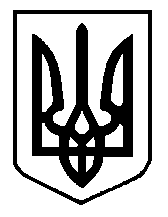 